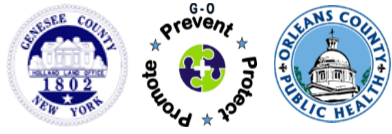 AGENDA / MINUTESCommittee/Project/Meeting:Committee/Project/Meeting:Genesee-Orleans Board of HealthGenesee-Orleans Board of HealthGenesee-Orleans Board of HealthGenesee-Orleans Board of HealthGenesee-Orleans Board of HealthDate:April 6, 2021April 6, 2021Recorder:Recorder:Jenna LeachJenna LeachTime:4:00 p.m.4:00 p.m.4:00 p.m.4:00 p.m.4:00 p.m.4:00 p.m.Location:Genesee County Health Department/ZoomGenesee County Health Department/ZoomGenesee County Health Department/ZoomGenesee County Health Department/ZoomGenesee County Health Department/ZoomGenesee County Health Department/ZoomAttendance: Mrs. Nichols, Mr. Grout, Mrs. Obear, Mr. Draper, Mrs. PageP. Pettit, B. Bedard, S. Balduf, K. Castricone, S. Senf, J. Leach, N. Goodrich-Kresse, K. PettineAttendance: Mrs. Nichols, Mr. Grout, Mrs. Obear, Mr. Draper, Mrs. PageP. Pettit, B. Bedard, S. Balduf, K. Castricone, S. Senf, J. Leach, N. Goodrich-Kresse, K. PettineAttendance: Mrs. Nichols, Mr. Grout, Mrs. Obear, Mr. Draper, Mrs. PageP. Pettit, B. Bedard, S. Balduf, K. Castricone, S. Senf, J. Leach, N. Goodrich-Kresse, K. PettineAttendance: Mrs. Nichols, Mr. Grout, Mrs. Obear, Mr. Draper, Mrs. PageP. Pettit, B. Bedard, S. Balduf, K. Castricone, S. Senf, J. Leach, N. Goodrich-Kresse, K. PettineAttendance: Mrs. Nichols, Mr. Grout, Mrs. Obear, Mr. Draper, Mrs. PageP. Pettit, B. Bedard, S. Balduf, K. Castricone, S. Senf, J. Leach, N. Goodrich-Kresse, K. PettineAttendance: Mrs. Nichols, Mr. Grout, Mrs. Obear, Mr. Draper, Mrs. PageP. Pettit, B. Bedard, S. Balduf, K. Castricone, S. Senf, J. Leach, N. Goodrich-Kresse, K. PettineAttendance: Mrs. Nichols, Mr. Grout, Mrs. Obear, Mr. Draper, Mrs. PageP. Pettit, B. Bedard, S. Balduf, K. Castricone, S. Senf, J. Leach, N. Goodrich-Kresse, K. PettineAGENDA / TOPICSAGENDA / TOPICSAGENDA / TOPICSAGENDA / TOPICSDISCUSSION (CONCISE SUMMARY)DISCUSSION (CONCISE SUMMARY)ACTION / NEXT STEPSACTION / NEXT STEPSMinutes from February 2, 2020Minutes from February 2, 2020Minutes from February 2, 2020Minutes from February 2, 2020Approved:    Motion: S. Draper    Second: M. ObearAll Members in favor.Approved:    Motion: S. Draper    Second: M. ObearAll Members in favor.Public Concerns/Discussions/PresentationsPublic Concerns/Discussions/PresentationsPublic Concerns/Discussions/PresentationsPublic Concerns/Discussions/PresentationsPublic concerns will be addressed in divisional reports.Public concerns will be addressed in divisional reports.No Action Required. Informational only.No Action Required. Informational only.Division ReportsCommunity Health ReportDivision ReportsCommunity Health ReportDivision ReportsCommunity Health ReportDivision ReportsCommunity Health ReportSince the last meeting, the department has been doing more COVID vaccination clinics.Cases have been increasing in congregate settings, specifically in the Genesee County Jail with a number of inmates and corrections officers testing positive.There have been a few elevated blood lead levels. Orleans county has a two year old child with a blood lead level of 94, which required chelation at Strong Hospital. Both the windows and doors in the home had elevated lead levels. There is a nursing position available in Orleans County. Since the last meeting, the department has been doing more COVID vaccination clinics.Cases have been increasing in congregate settings, specifically in the Genesee County Jail with a number of inmates and corrections officers testing positive.There have been a few elevated blood lead levels. Orleans county has a two year old child with a blood lead level of 94, which required chelation at Strong Hospital. Both the windows and doors in the home had elevated lead levels. There is a nursing position available in Orleans County. No Action Required. Informational only.No Action Required. Informational only.Environmental ReportEnvironmental ReportEnvironmental ReportEnvironmental ReportEnvironmental staff are still continuing to work COVID-19 vaccination clinics and complaint related inspections.Activities in other programs such as animal bites, water supply, septic tests, and inspections are starting to pick up.Orleans county water districts continue to expand.Many new restaurants and mobile food services.Lead samples in drinking water for schools are due June 30th.Enforcements-Orleans county: Village of Holley and Town of Clarendon Public Water Supply’s both received a notice of violation for monitoring violations. The Kendall Inn received a notice of violation for multiple repeat violations.Genesee County: In the Tobacco Control Program, four facilities (Circle 3, The Oil Shop, Ontario Service Center, and The TA Travel Center) sold tobacco to underage buyers. Applegrove Mobile Home Park Public Water Supply also received a notice of violation.Clean Indoor Air Act – Medina will be opening a cigar lounge.Orleans County had a rabid cat, and will require one person to be treated. The next rabies clinic in Orleans County is April 25th Genesee County clinic is May 20th.Environmental staff are still continuing to work COVID-19 vaccination clinics and complaint related inspections.Activities in other programs such as animal bites, water supply, septic tests, and inspections are starting to pick up.Orleans county water districts continue to expand.Many new restaurants and mobile food services.Lead samples in drinking water for schools are due June 30th.Enforcements-Orleans county: Village of Holley and Town of Clarendon Public Water Supply’s both received a notice of violation for monitoring violations. The Kendall Inn received a notice of violation for multiple repeat violations.Genesee County: In the Tobacco Control Program, four facilities (Circle 3, The Oil Shop, Ontario Service Center, and The TA Travel Center) sold tobacco to underage buyers. Applegrove Mobile Home Park Public Water Supply also received a notice of violation.Clean Indoor Air Act – Medina will be opening a cigar lounge.Orleans County had a rabid cat, and will require one person to be treated. The next rabies clinic in Orleans County is April 25th Genesee County clinic is May 20th.No Action Required. Informational only.No Action Required. Informational only.Financial ReportFinancial ReportFinancial ReportFinancial ReportGenesee County – 2021 State aid application has been approved.Orleans county – 2021 state aid application was submitted and approved. Genesee County – 2021 State aid application has been approved.Orleans county – 2021 state aid application was submitted and approved. No Action Required. Informational only.No Action Required. Informational only.Corporate Compliance ReportCorporate Compliance ReportCorporate Compliance ReportCorporate Compliance ReportGenesee county – On Monday, there was another HIPAA violation, COVID-19 results were emailed to wrong person.No repercussions for any past violations.Genesee county – On Monday, there was another HIPAA violation, COVID-19 results were emailed to wrong person.No repercussions for any past violations.No Action Required. Informational only.No Action Required. Informational only.Public Health Education ReportPublic Health Education ReportPublic Health Education ReportPublic Health Education ReportThe written report is attached and a component of these official minutes.The written report is attached and a component of these official minutes.No Action Required. Informational only.No Action Required. Informational only.Director's ReportDirector's ReportDirector's ReportDirector's ReportP. Pettit welcomes K. Pettine as the new Public Health Educator for Genesee County.It is Public Health week, so the education departments will be putting out a press release.There is a vacant Public Health Nursing position in Orleans County. There are also two vacancies in Genesee County, a temporary covid-19 support position and Seasonal Public Health Technician.A nursing intern from the University of Buffalo will be helping Genesee County for the summer.The state employees who are assisting with COVID-19 duties will be leaving at the end of May.The State budget has not been passed yet, but there is a projected 20% decrease in State Ai and grant funding.The Early Intervention and 3-5 Preschool referrals are very high, and currently backlogged on evaluations.The County will re-evaluate the bussing contract; there is a possibility for a four-county approach.Marijuana has passed after three years of opposition. Public Health Education and Lead Division are working on a five year grant between four counties to provide screening, testing, education, and prevention. This grant is due in April.The vaccination rate for the Finger Lakes Region is 35.8%. Orleans County is at 25% and Genesee County at 31.1%. Both Health Departments are trying to work with Migrant Farmworker’s and Mennonite communities.Reopening guidance is slow from the state for parades, and festivals. Schools currently can’t go to three feet distancing. The state is evaluating the guidance and CDC recommendations. Transportation could be a problem for larger schools.P. Pettit would like to recognize staff for the hard work, long hours, and dedication during the pandemic.P. Pettit welcomes K. Pettine as the new Public Health Educator for Genesee County.It is Public Health week, so the education departments will be putting out a press release.There is a vacant Public Health Nursing position in Orleans County. There are also two vacancies in Genesee County, a temporary covid-19 support position and Seasonal Public Health Technician.A nursing intern from the University of Buffalo will be helping Genesee County for the summer.The state employees who are assisting with COVID-19 duties will be leaving at the end of May.The State budget has not been passed yet, but there is a projected 20% decrease in State Ai and grant funding.The Early Intervention and 3-5 Preschool referrals are very high, and currently backlogged on evaluations.The County will re-evaluate the bussing contract; there is a possibility for a four-county approach.Marijuana has passed after three years of opposition. Public Health Education and Lead Division are working on a five year grant between four counties to provide screening, testing, education, and prevention. This grant is due in April.The vaccination rate for the Finger Lakes Region is 35.8%. Orleans County is at 25% and Genesee County at 31.1%. Both Health Departments are trying to work with Migrant Farmworker’s and Mennonite communities.Reopening guidance is slow from the state for parades, and festivals. Schools currently can’t go to three feet distancing. The state is evaluating the guidance and CDC recommendations. Transportation could be a problem for larger schools.P. Pettit would like to recognize staff for the hard work, long hours, and dedication during the pandemic.No Action Required. Informational only.No Action Required. Informational only.Old BusinessOld BusinessOld BusinessOld BusinessNo old business.No old business.No Action Required. Informational only.No Action Required. Informational only.New BusinessQuality Improvement Committee/Quality Assurance Committee (QIC/QAC) Report for 03/17/21.New BusinessQuality Improvement Committee/Quality Assurance Committee (QIC/QAC) Report for 03/17/21.New BusinessQuality Improvement Committee/Quality Assurance Committee (QIC/QAC) Report for 03/17/21.New BusinessQuality Improvement Committee/Quality Assurance Committee (QIC/QAC) Report for 03/17/21.NO QIC/QAC Report.NO QIC/QAC Report.No Action Required. Informational only.No Action Required. Informational only.OtherOtherOtherOtherAdjournmentAdjournmentAdjournmentAdjournmentMotion: K. NicholsSecond: D. PageAll members in favor.Motion: K. NicholsSecond: D. PageAll members in favor.Next meeting:Genesee County/ZoomJune 1, 2021 at 4:00 p.m.Next meeting:Genesee County/ZoomJune 1, 2021 at 4:00 p.m.Next meeting:Genesee County/ZoomJune 1, 2021 at 4:00 p.m.Next meeting:Genesee County/ZoomJune 1, 2021 at 4:00 p.m.